Bijschriften Mondo Mendini – De wereld van Alessandro Mendini

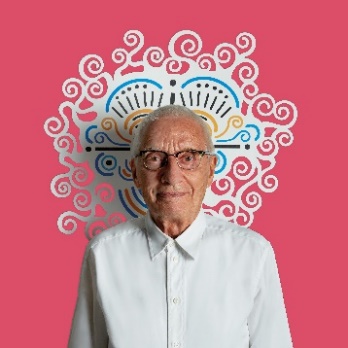 1.
Alessandro MendiniFoto: Carlo Lavatori – Alessandro Mendini Archive 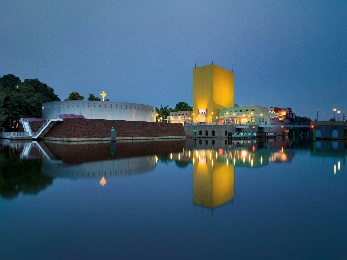 2a.Groninger Museum, GroningenFoto: Erik en Petra Hesmerg 2014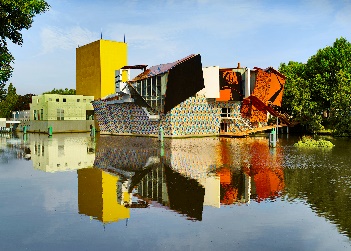 2b.Groninger Museum, GroningenFoto: Erik en Petra Hesmerg 2014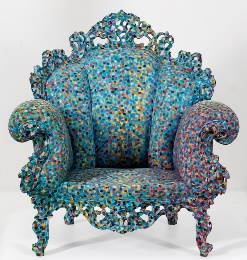 3.Alessandro Mendini, Poltrona di Proust, 1978, collectie Groninger Museum.Foto: Marten de Leeuw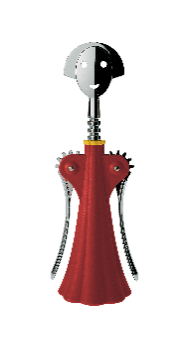 4.Alessandro Mendini, Anna G., 1994, kurkentrekker voor Alessi.Foto: Alessi – Alessandro Mendini Archive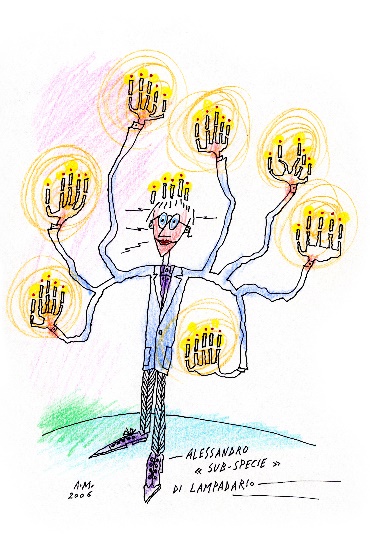 5.Alessandro Mendini, Alessandro als ‘ondersoort’ van een kroonluchter, 2006, Alessandro Mendini Archive, Milaan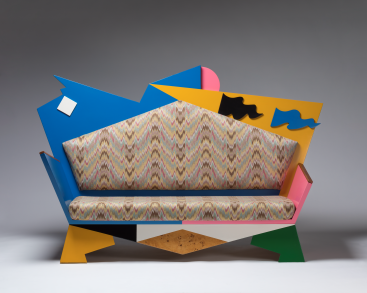 6.Alessandro Mendini, Kandissi Sofa, 1980, collectie Groninger Museum.Foto: Heinz Aebi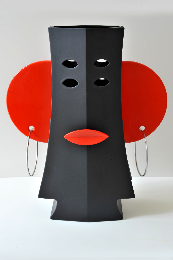 7.Alessandro Mendini, Abissina, 2018, geproduceerd door Alessio Sarri, Sesto Fiorentino.Foto: Marta Sansoni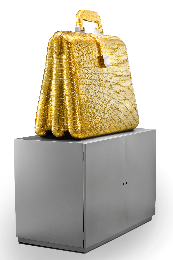 8.Alessandro Mendini, Mobili per uomo: Borsa, 1997, collectie Fondazione Bisazza, Vicenza.Foto: Ottavio Tomasini – Fondazione Bisazza Archive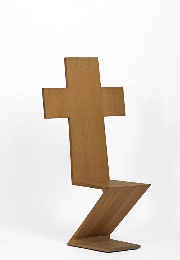 9.Alessandro Mendini, Redesign: Zig Zag Rietveld, 1978, collectie Groninger Museum.Foto: Marten de Leeuw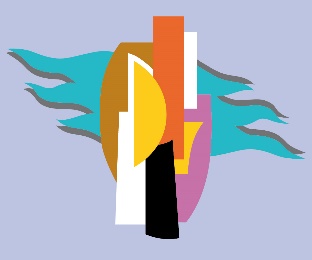 10.Alessandro Mendini, Per Depero, 2010, geproduceerd door Galleria Paolo Curti / Annamaria Gambuzzi Milano. Foto: Alessandro Mendini Archive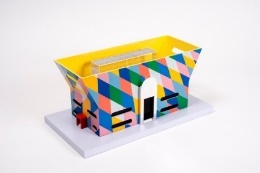 11.
Alessandro Mendini en Francesco Mendini, Model forFursys, Chung Ju, Zuid-Korea, 2018, collectie Atelier Mendini, Milaan / Abet Laminati, Bra.Foto: Roberto Gennari Feslikenian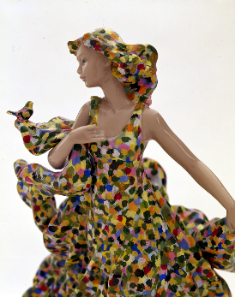 12.Alessandro Mendini, Damina Llandrò, 2000, collectie Alessandro Mendini, Milaan.Foto: Marco Ferrero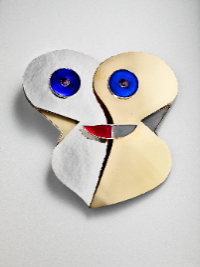 13.Alessandro Mendini, Depero, 2017, geproduceerd door Argenteria Pampaloni Firenze.Foto: Arigo Coppitz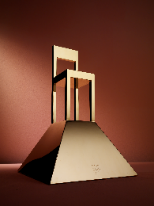 14.Alessandro Mendini, Lassù, uit de serie sculpturen in goud messing, 1994-2005, geproduceerd door Short Stories.Foto: Riccardo Bianchi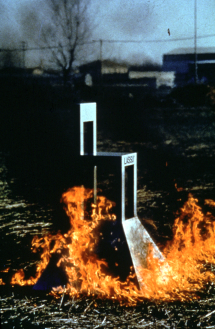 15.Alessandro Mendini, Performance Lassù, 1974.Foto: Alessandro Mendini Archive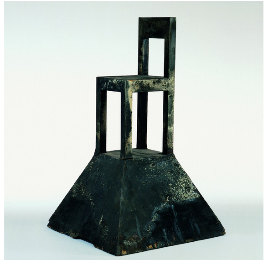 16.Alessandro Mendini, Lassù, 1974, collectie Vitra Design Museum, Weil am Rhein.Foto: Vitra Design Museum - Alessandro Mendini Archive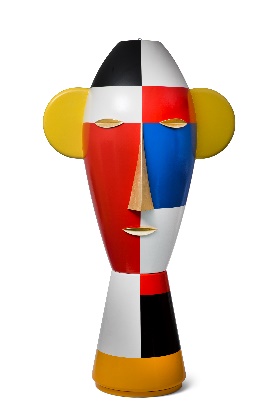 17.Alessandro Mendini, Tête géante, 2002, collectie Alessandro Mendini, Milaan.Foto: Groninger Museum / Heinz Aebi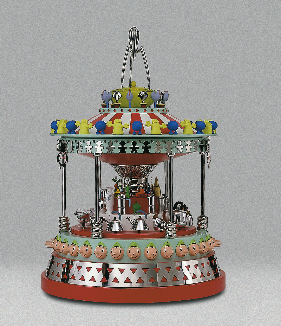 18.Alessandro Mendini, Giostrina Alessi, 2000, draaimolentje met muziek, gelakt hout, staal, plastic, Museo Alessi, CrusinalloFoto: Museo Alessi / Sergio Ricco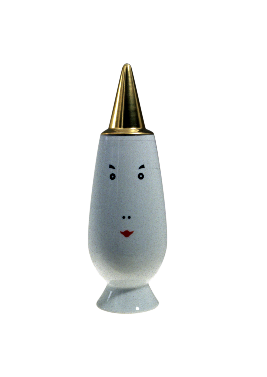 19.Alessandro Mendini en Mara Voce, 100% Make Up, 1992, vaas voor Alessi, porselein, Groninger MuseumFoto: Groninger Museum / Marten de Leeuw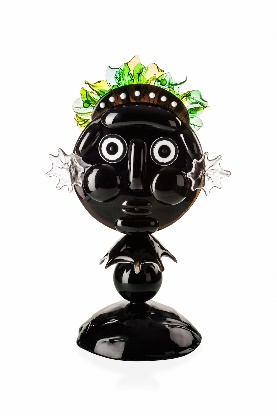 20.Alessandro Mendini, Falstaff, 2015, sculptuur voorVenini, glas, Venini, Venetië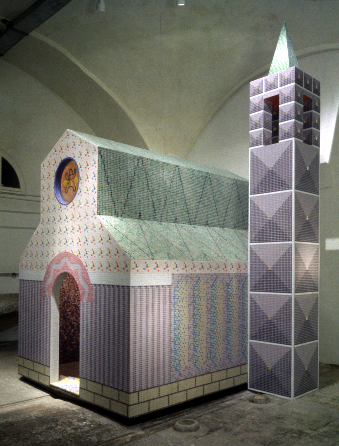 21.Alessandro Mendini, Petite cathédrale, 1996-2002,miniatuurgebouwtje voor Bisazza, mozaïek, hout, glas,plastic, raam door Mimmo Rotella,Fondation Cartier pour l’art contemporain, ParijsFoto: Fondation Cartier pour l’art contemporain / Luc Bougly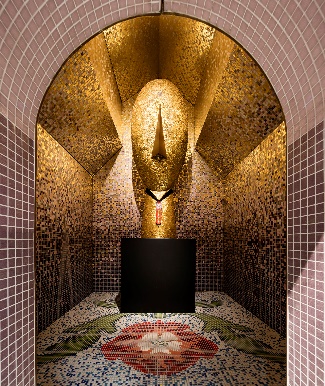 22.Alessandro Mendini, Visage archaïque, 2002, sculptuurvoor Bisazza, handgesneden goudmozaïek, Swarovskikristal, Fondation Cartier pour l’art contemporain, ParijsFoto: Luc Boegly / Fondation Cartier pour l’art contemporain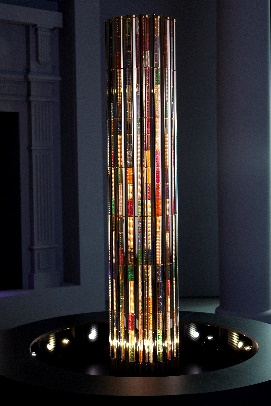 23.Alessandro Mendini, Colonna di Cartier, 2009,goud, edelstenen, parels, brons, graniet, Cartier, ParijsFoto: Société Cartier / Alessandro Mendini Archive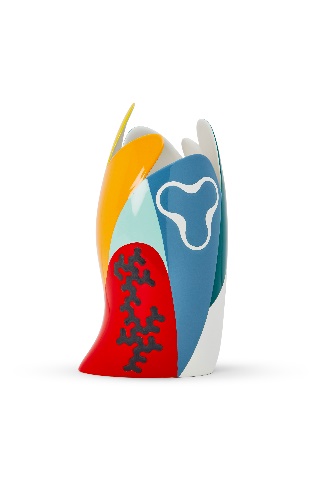 24.Alessandro Mendini, Sinuoso, 2019, keramische vaas voor Maison Matisse, Alessandro Mendini Archive, Milaan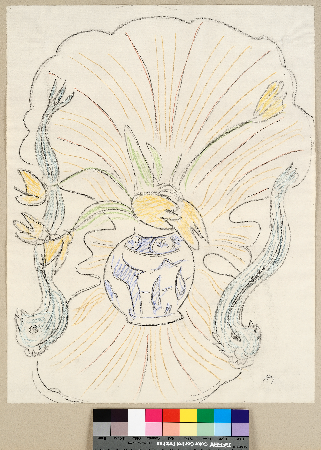 25.Henri Matisse, Rocaille fauteuil en boeket tulpen, 1943,kleurpotlood op papier, privécollectie, Parijs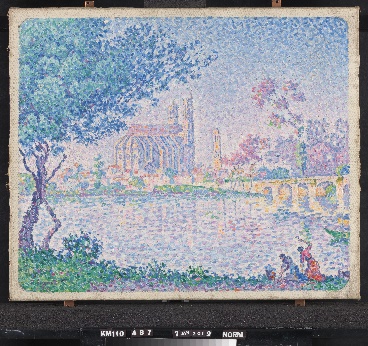 26.Paul Signac, Mantes, 1899/1900, olieverf op doek, Kröller-Müller Museum, OtterloFoto: Rik Klein Gotink, Harderwijk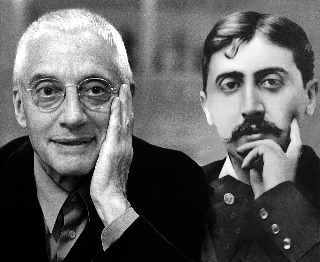 27.Alessandro Mendini en Marcel Proust, 2010, fotomontage door Laura Villani; portret Alessandro Mendini door Gitty Darugar, Alessandro Mendini Archive, Milaan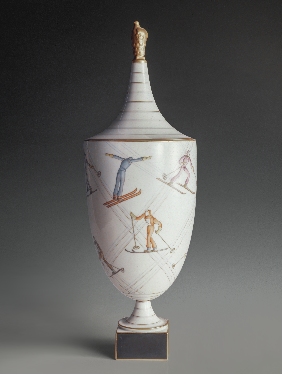 28.Gio Ponti, Urn, ca. 1935, porselein, Antonello Collection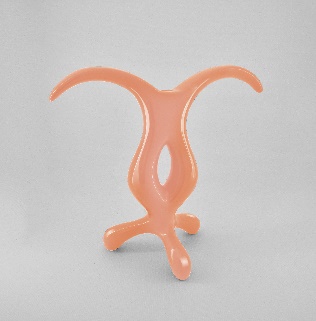 29.Anna Gili, CRO, 2016, kunsthars en gelakt polystyreen, Anna Gili Design Studio, MilaanFoto: Anna Gili Design Studio / Alessandro Mendini Archive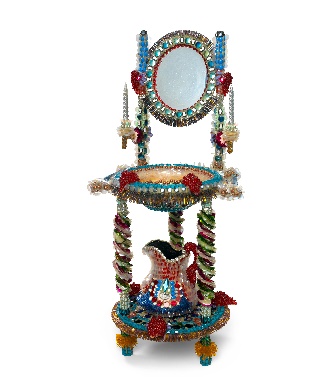 30.Rhonda Zwillinger, Cleanliness is next to Godliness, 1986, gemengde techniek, Groninger MuseumFoto: Groninger Museum / John Stoel